СОВЕТ  ДЕПУТАТОВСЕЛЬСКОГО  ПОСЕЛЕНИЯ  ДЕМШИНСКИЙ  СЕЛЬСОВЕТДобринского  муниципального  района Липецкой областиРоссийской Федерации24-я сессия  V-го созываРЕШЕНИЕ15.05.2017г.                                     с. Демшинка	                                          № 86-рс О Порядке формирования, ведения, обязательного опубликования перечня муниципального имущества сельского поселения Демшинский сельсовет, предназначенного для передачи во владение и (или) пользование субъектам малого и среднего предпринимательства       Руководствуясь пунктом 28 части 1 статьи 14 Федерального закона от 06.10.2003 № 131-ФЗ «Об общих принципах организации местного самоуправления в РФ», частью 4.1 статьи 18 Федерального закона от 24.07.2007 № 209-ФЗ «О развитии малого и среднего предпринимательства в Российской Федерации», Уставом сельского поселения Демшинский сельсовет, учитывая решение постоянной комиссии по экономике, бюджету, муниципальной собственности и социальным вопросам, Совет депутатов сельского поселения Демшинский сельсоветРЕШИЛ:1. Принять Порядок формирования, ведения, обязательного опубликования перечня муниципального имущества сельского поселения Демшинский сельсовет, предназначенного для передачи во владение и (или) пользование субъектам малого и среднего предпринимательства (Прилагается).2.Направить указанный нормативный правовой акт главе сельского поселения для подписания и официального обнародования.3.Настоящее решение вступает в силу со дня его официального обнародования.Председатель Совета депутатовсельского поселения Демшинский сельсовет                                                    А.И. ДвуреченскихУтвержденрешением Совета депутатов сельского поселенияДемшинский сельсоветот 15.05.2017г. № 86-рсПорядок формирования, ведения, обязательного опубликования перечня муниципального имущества сельского поселения Демшинский сельсовет, предназначенного для передачи во владение и (или) пользование субъектам малого и среднего предпринимательства1. В перечень муниципального имущества сельского поселения Демшинский сельсовет, предназначенного для передачи во владение и (или) в пользование субъектам малого и среднего предпринимательства и организациям, образующим инфраструктуру поддержки субъектов малого и среднего предпринимательства, подлежит включению имущество казны сельского поселения Демшинский сельсовет - имущество, находящееся в муниципальной собственности  сельского поселения Демшинский сельсовет, свободное от прав третьих лиц (за исключением имущественных прав субъектов малого и среднего предпринимательства).2. Перечень муниципального имущества сельского поселения Демшинский сельсовет, подлежащего использованию в целях предоставления его во владение и (или) в пользование на долгосрочной основе субъектам малого и среднего предпринимательства и организациям, образующим инфраструктуру поддержки малого и среднего предпринимательства, далее по тексту «Перечень». Утверждается постановлением администрации сельского поселения Демшинский сельсовет с ежегодным - до 1 ноября текущего года дополнением муниципальным имуществом.Изменения в Перечень (включение и исключение объектов из перечня) вносятся постановлениями администрации сельского поселения Демшинский сельсовет.3. Имущество, включённое в Перечень, используется в целях предоставления его во владение и (или) в пользование на долгосрочной основе (в том числе по льготным ставкам арендной платы) субъектам малого и среднего предпринимательства и организациям, образующим инфраструктуру поддержки субъектов малого и среднего предпринимательства, а также может быть отчуждено на возмездной основе в собственность субъектов малого и среднего предпринимательства в соответствии с частью 2.1 статьи 9 Федерального закона от 22.07.2008 № 159-ФЗ "Об особенностях отчуждения недвижимого имущества, находящегося в государственной собственности субъектов Российской Федерации или в муниципальной собственности и арендуемого субъектами малого и среднего предпринимательства, и о внесении изменений в отдельные законодательные акты Российской Федерации".4. Порядок и условия заключения договоров аренды, договоров безвозмездного пользования, договоров доверительного управления имуществом, иных договоров, предусматривающих переход прав владения и (или) пользования в отношении имущества, включённого в Перечень, установлен статьёй 17.1 Федерального закона от 26.07.2006 № 135-ФЗ «О защите конкуренции».Срок, на который заключаются договоры в отношении имущества, включённого в перечни, должен составлять не менее чем пять лет. Срок договора может быть уменьшен на основании поданного до заключения такого договора заявления лица, приобретающего права владения и (или) пользования. Максимальный срок предоставления бизнес-инкубаторами муниципального имущества в аренду (субаренду) субъектам малого и среднего предпринимательства не должен превышать три года.Передача прав владения и (или) пользования имуществом, включённого в перечень, осуществляется с участием совета депутатов сельского поселения Демшинский сельсовет.Льготы при предоставлении права владения и (или) пользования включённого в Перечень имущества для субъектов малого и среднего предпринимательства, занимающихся социально значимыми видами деятельности, иными установленными муниципальными программами (подпрограммами) приоритетными видами деятельности устанавливаются муниципальными правовыми актами.5. Ведение перечня осуществляет старший специалист 1 разряда администрации сельского поселения Демшинский сельсовет на бумажном и электронном носителях.6. Перечень представляет собой таблицу, в строках которой для каждого из объектов указывается:- для объектов недвижимого имущества - порядковый номер объекта, наименование объекта, основная характеристика объекта (площадь, протяжённость и т.п.), адрес объекта, дата и номер постановления о включении объекта в перечень (исключении объекта из перечня);- для объектов движимого имущества - наименование объекта, марка (модель) объекта, год ввода объекта в эксплуатацию, инвентарный номер, балансовая стоимость объекта, дата и номер постановления о включении объекта в перечень (исключении объекта из перечня).8. Формирование перечня осуществляется на основании предложений Совета депутатов сельского поселения Демшинский сельсовет, субъектов малого и среднего предпринимательства, заинтересованных юридических и физических лиц.Обращения (заявления, предложения) о включении объектов муниципального имущества в перечень (исключении из перечня) подаются (направляются) на имя главы администрации  сельского поселения Демшинский сельсовет.После рассмотрения в установленном порядке поступивших обращений главой администрации  сельского поселения Демшинский сельсовет обращения с резолюцией (визой) направляются в отдел учета и отчетности администрации для подготовки проекта постановления о включении объекта в перечень или подготовки письменного ответа заявителю об отказе включения объекта в перечень.9. Постановления об утверждении перечня, внесении изменений в перечень подлежат обязательному обнародованию и на официальном сайте администрации сельского поселения Демшинский сельсовет в сети Интернет http://demss.admdobrinka.ru/ в срок не позднее 10 дней с даты их принятия.10. Информация об объектах, включённых в перечень, является открытой и предоставляется администрацией сельского поселения Демшинский сельсовет любым заинтересованным лицам на основании их письменного обращения, направленного на имя главы сельского поселения Демшинский сельсовет, в срок не позднее 30 дней с даты поступления такого обращения.11. Муниципальное имущество, включённое в перечень, не подлежит отчуждению в частную собственность, за исключением возмездного отчуждения такого имущества в собственность субъектов малого и среднего предпринимательства в соответствии с частью 2.1 статьи 9 Федерального закона от 22.07.2008 № 159-ФЗ "Об особенностях отчуждения недвижимого имущества, находящегося в государственной собственности субъектов Российской Федерации или в муниципальной собственности и арендуемого субъектами малого и среднего предпринимательства, и о внесении изменений в отдельные законодательные акты Российской Федерации".Глава сельского поселенияДемшинский сельсовет                                               А.И. Двуреченских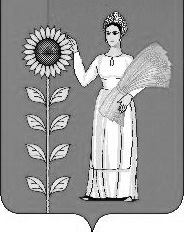 